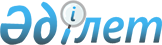 О внесении изменений и дополнений в решение Уйгурского районного маслихата от 19 декабря 2014 года № 42-1 "О бюджете Уйгурского района на 2015-2017 годы"Решение Уйгурского районного маслихата Алматинской области от 09 декабря 2015 года № 53-1. Зарегистрировано Департаментом юстиции Алматинской области 11 декабря 2015 года № 3607      В соответствии с пунктом 5 статьи 109 Бюджетного кодекса Республики Казахстан от 04 декабря 2008 года, подпунктом 1) пункта 1 статьи 6 Закона Республики Казахстан от 23 января 2001 года "О местном государственном управлении и самоуправлении в Республике Казахстан", Уйгурский районный маслихат РЕШИЛ:

      1. Внести в решение Уйгурского районного маслихата от 19 декабря 2014 года № 42-1 "О бюджете Уйгурского района на 2015-2017 годы" (зарегистрированного в Реестре государственной регистрации нормативных правовых актов от 26 декабря 2014 года № 2972, опубликованного в газете "Карадала тынысы – Карадала напаси" № 2 (105) от 09 января 2015 года, №3 (106) от 16 января 2015 года), в решение Уйгурского районного маслихата от 09 февраля 2015 года № 43-1 "О внесении изменений в решение Уйгурского районного маслихата от 19 декабря 2014 года № 42-1 "О бюджете Уйгурского района на 2015-2017 годы" (зарегистрированного в Реестре государственной регистрации нормативных правовых актов от 18 февраля 2015 года № 3062, опубликованного в газете "Карадала тынысы – Карадала напаси" № 9 (112) от 27 февраля 2015 года, № 10,11 (113-114) от 03 марта 2015 года), в решение Уйгурского районного маслихата от 26 мая 2015 года № 47-1 "О внесении изменений в решение Уйгурского районного маслихата от 19 декабря 2014 года № 42-1 "О бюджете Уйгурского района на 2015-2017 годы" (зарегистрированного в Реестре государственной регистрации нормативных правовых актов от 12 июня 2015 года № 3217, опубликованного в газете "Карадала тынысы – Карадала напаси" №26 (129) от 19 июня 2015 года, № 27 (130) от 26 июня 2015 года), в решение Уйгурского районного маслихата от 07 сентября 2015 года № 50-1 "О внесении изменений в решение Уйгурского районного маслихата от 19 декабря 2014 года №42-1 "О бюджете Уйгурского района на 2015-2017 годы" (зарегистрированного в Реестре государственной регистрации нормативных правовых актов от 10 сентября 2015 года №3394, опубликованного в газете "Карадала тынысы – Карадала напаси" №39 (142) от 24 сентября 2015 года, № 40-41 (143-144) от 01 октября 2015 года), в решение Уйгурского районного маслихата от 04 ноября 2015 года № 52-1 "О внесении изменений и дополнений в решение Уйгурского районного маслихата от 19 декабря 2014 года № 42-1 "О бюджете Уйгурского района на 2015-2017 годы" (зарегистрированного в Реестре государственной регистрации нормативных правовых актов от 18 ноября 2015 года № 3560, опубликованного в газете "Карадала тынысы – Карадала напаси" № 49 (152) от 27 ноября 2015 года, следующие изменения:

      пункт 1 указанного решения изложить в новой редакции:

      "1. Утвердить районный бюджет на 2015-2017 годы, согласно приложения 1, 2 и 3 соответственно, в том числе на 2015 год в следующих обьемах: 

      1) доходы 5440591 тысячи тенге, в том числе:

      налоговые поступления 840242 тысячи тенге;

      неналоговые поступления 13725 тысячи тенге;

      поступления от продажи основного капитала 38390 тысячи тенге;

      поступления трансфертов 4548234 тысячи тенге; в том числе:

      целевые текущие трансферты 916412 тысячи тенге;

      целевые трансферты на развитие 722340 тысячи тенге;

      субвенции 2909482 тысячи тенге;

      2) затраты 5520211 тысячи тенге;

      3) чистое бюджетное кредитование 55694 тысячи тенге, в том числе:

      бюджетные кредиты 68379 тысячи тенге;

      погашение бюджетных кредитов 12685 тысячи тенге;

      4) сальдо по операциям с финансовыми активами 4000,0 тысячи тенге;

      5) дефицит (профицит) бюджета (-)139334 тысячи тенге;

      6) финансирование дефицита (использование профицита) бюджета 139334 тысячи тенге.".

      2. Приложение 1 к указанному решению изложить в новой редакции согласно приложения 1 к настоящему решению.

      3. Контроль за исполнением настоящего решения возложить на постоянную комиссию районного маслихата "По бюджету, социально-экономическому развитию, промышленности, транспорту, строительству, связи, экологии и эффективному использованию природных ресурсов". 

      4. Возложить на руководителя государственного учреждения "Отдел экономики и бюджетного планирования Уйгурского района" (по согласованию Исмаилов М.М.) опубликование настоящего решения после государственной регистрации в органах юстиции в официальных и периодических печатных изданиях, а также на интернет-ресурсе, определяемом Правительством Республики Казахстан, и на интернет-ресурсе районного маслихата.

      5. Настоящее решение вводится в действие с 1 января 2015 года.

 Бюджет Уйгурского района на 2015 год
					© 2012. РГП на ПХВ «Институт законодательства и правовой информации Республики Казахстан» Министерства юстиции Республики Казахстан
				
      Председатель сессии

      Уйгурского районного маслихата

Н. Дауренбеков

      Секретарь Уйгурского 

      районного маслихата

Н. Есжан
Приложение 1 к решению Уйгурского районного маслихата от 09 декабря 2015 года №53-1 "О внесении изменений в решение районного маслихата от 19 декабря 2014 года №42-1 "О бюджете Уйгурского района на 2015-2017 годы" Приложение 1 утвержденное решением районного маслихата от 19 декабря 2014 года №42-1 "О бюджете Уйгурского района на 2015-2017 годы"Категория

Категория

Категория

Категория

 

Сумма

(тысяч тенге)

 

Класс

Класс

Класс

 

Сумма

(тысяч тенге)

 

Подкласс

Подкласс

 

Сумма

(тысяч тенге)

 

Наименование

 

Сумма

(тысяч тенге)

 

I. Доходы

5440591

1

Налоговые поступления

840242

01

Подоходный налог

48485

2

Индивидуальный подоходный налог

48485

1

04

Hалоги на собственность

769304

1

04

1

Hалоги на имущество

687330

1

04

3

Земельный налог

9174

1

04

4

Hалог на транспортные средства

70210

1

04

5

Единый земельный налог

2590

1

05

Внутренние налоги на товары, работы и услуги

17503

1

05

2

Акцизы

3180

1

05

3

Поступления за использование природных и других ресурсов

1330

1

05

4

Сборы за ведение предпринимательской и профессиональной деятельности

12443

1

05

5

Налог на игорный бизнес

550

1

08

Обязательные платежи, взимаемые за совершение юридически значимых действий и (или) выдачу документов уполномоченными на то государственными органами или должностными лицами

4950

1

08

1

Государственная пошлина

4950

2

Неналоговые поступления

13725

2

01

Доходы от государственной собственности

1746

2

01

5

Доходы от аренды имущества, находящегося в государственной собственности

1746

2

06

Прочие неналоговые поступления

11979

2

06

1

Прочие неналоговые поступления

11979

3

Поступления от продажи основного капитала

38390

3

03

Продажа земли и нематериальных активов

38390

3

03

1

Продажа земли

38390

4

Поступления трансфертов 

4548234

4

02

Трансферты из вышестоящих органов государственного управления

4548234

4

02

2

Трансферты из областного бюджета

4548234

Функциональная группа

Функциональная группа

Функциональная группа

Функциональная группа

Функциональная группа

Функциональная группа

Функциональная группа

Сумма

Функциональная подгруппа

Функциональная подгруппа

Функциональная подгруппа

Функциональная подгруппа

Функциональная подгруппа

Функциональная подгруппа

Сумма

Администратор бюджетных программ

Администратор бюджетных программ

Администратор бюджетных программ

Администратор бюджетных программ

Сумма

Программа 

Программа 

Программа 

 (тыс.тенге)

 (тыс.тенге)

Наименование

II. Затраты

5520211

5520211

01

01

Государственные услуги общего характера

359532

359532

1

Представительные, исполнительные и другие органы, выполняющие общие функции государственного управления

333953

333953

112

112

Аппарат маслихата района (города областного значения)

13904

13904

001

Услуги по обеспечению деятельности маслихата района (города областного значения)

13776

13776

003

Капитальные расходы государственного органа

128

128

122

122

Аппарат акима района (города областного значения)

70486

70486

001

Услуги по обеспечению деятельности акима района (города областного значения)

66570

66570

003

Капитальные расходы государственного органа

3916

3916

123

123

Аппарат акима района в городе, города районного значения, поселка, села, сельского округа

249563

249563

001

Услуги по обеспечению деятельности акима района в городе, города районного значения, поселка, села, сельского округа

212204

212204

022

Капитальные расходы государственного органа

37359

37359

2

Финансовая деятельность

13389

13389

452

452

Отдел финансов района (города областного значения)

13389

13389

001

Услуги по реализации государственной политики в области исполнения бюджета и управления коммунальной собственностью района (города областного значения)

11961

11961

003

Проведение оценки имущества в целях налогообложения

550

550

010

Приватизация, управление коммунальным имуществом, постприватизационная деятельность и регулирование споров, связанных с этим 

718

718

018

Капитальные расходы государственного органа 

160

160

5

Планирование и статистическая деятельность

12190

12190

453

453

Отдел экономики и бюджетного планирования района (города областного значения)

12190

12190

001

Услуги по реализации государственной политики в области формирования и развития экономической политики, системы государственного планирования

11604

11604

004

Капитальные расходы государственного органа 

586

586

02

02

Оборона

3139

3139

1

Военные нужды

2223

2223

122

122

Аппарат акима района (города областного значения)

2223

2223

005

Мероприятия в рамках исполнения всеобщей воинской обязанности

2223

2223

2

Организация работы по чрезвычайным ситуациям

916

916

122

122

Аппарат акима района (города областного значения)

916

916

007

Мероприятия по профилактике и тушению степных пожаров районного (городского) масштаба, а также пожаров в населенных пунктах, в которых не созданы органы государственной противопожарной службы

916

916

03

03

Общественный порядок, безопасность, правовая, судебная, уголовно-исполнительная деятельность

1008

1008

9

Прочие услуги в области общественного порядка и безопасности

1008

1008

485

485

Отдел пассажирского транспорта и автомобильных дорог района (города областного значения)

1008

1008

021

Обеспечение безопасности дорожного движения в населенных пунктах

1008

1008

04

04

Образование

3087467

3087467

1

Дошкольное воспитание и обучение

180037

180037

464

464

Отдел образования района (города областного значения)

180037

180037

009

Обеспечение деятельности организаций дошкольного воспитания и обучения

33072

33072

040

Реализация государственного образовательного заказа в дошкольных организациях образования

146965

146965

2

Начальное, основное среднее и общее среднее образование

2736278

2736278

123

123

Аппарат акима района в городе, города районного значения, поселка, села, сельского округа

4958

4958

005

Организация бесплатного подвоза учащихся до школы и обратно в сельской местности

4958

4958

464

464

Отдел образования района (города областного значения)

2700294

2700294

003

Общеобразовательное обучение

2700294

2700294

465

465

Отдел физической культуры и спорта района (города областного значения)

31026

31026

017

Дополнительное образование для детей и юношества по спорту

31026

31026

9

Прочие услуги в области образования

171152

171152

464

464

Отдел образования района (города областного значения)

163274

163274

001

Услуги по реализации государственной политики на местном уровне в области образования

11372

11372

004

Информатизация системы образования в государственных учреждениях образования района (города областного значения)

12000

12000

005

Приобретение и доставка учебников, учебно-методических комплексов для государственных учреждений образования района (города областного значения)

85224

85224

012

Капитальные расходы государственного органа 

160

160

015

Ежемесячная выплата денежных средств опекунам (попечителям) на содержание ребенка-сироты (детей-сирот), и ребенка (детей), оставшегося без попечения родителей

15712

15712

022

Выплата единовременных денежных средств казахстанским гражданам, усыновившим (удочерившим) ребенка (детей)-сироту и ребенка (детей), оставшегося без попечения родителей

0

0

067

Капитальные расходы подведомственных государственных учреждений и организаций

38806

38806

467

467

Отдел строительства района (города областного значения)

7878

7878

037

Строительство и реконструкция объектов образования

7878

7878

06

06

Социальная помощь и социальное обеспечение

294732

294732

1

Социальное обеспечение

96

96

464

464

Отдел образования района (города областного значения)

96

96

030

Содержание ребенка (детей), переданного патронатным воспитателям

96

96

2

Социальная помощь

270705

270705

451

451

Отдел занятости и социальных программ района (города областного значения)

270705

270705

002

Программа занятости

29108

29108

004

Оказание социальной помощи на приобретение топлива специалистам здравоохранения, образования, социального обеспечения, культуры, спорта и ветеринарии в сельской местности в соответствии с законодательством Республики Казахстан

29136

29136

005

Государственная адресная социальная помощь

6942

6942

006

Оказание жилищной помощи

44036

44036

007

Социальная помощь отдельным категориям нуждающихся граждан по решениям местных представительных органов

6579

6579

010

Материальное обеспечение детей-инвалидов, воспитывающихся и обучающихся на дому

4662

4662

014

Оказание социальной помощи нуждающимся гражданам на дому

35149

35149

016

Государственные пособия на детей до 18 лет

78448

78448

017

Обеспечение нуждающихся инвалидов обязательными гигиеническими средствами и предоставление услуг специалистами жестового языка, индивидуальными помощниками в соответствии с индивидуальной программой реабилитации инвалида

13929

13929

052

Проведение мероприятий, посвященных семидесятилетию Победы в Великой Отечественной войне

22716

22716

9

Прочие услуги в области социальной помощи и социального обеспечения

23931

23931

451

451

Отдел занятости и социальных программ района (города областного значения)

23931

23931

001

Услуги по реализации государственной политики на местном уровне в области обеспечения занятости и реализации социальных программ для населения

19979

19979

011

Оплата услуг по зачислению, выплате и доставке пособий и других социальных выплат

2427

2427

021

Капитальные расходы государственного органа 

160

160

050

Реализация Плана мероприятий по обеспечению прав и улучшению качества жизни инвалидов

1365

1365

07

07

Жилищно-коммунальное хозяйство

866968

866968

1

Жилищное хозяйство

332719

332719

487

487

Отдел жилищно-коммунального хозяйства и жилищной инспекции района (города областного значения)

29310

29310

001

Услуги по реализации государственной политики на местном уровне в области жилищно-коммунального хозяйства и жилищного фонда

8282

8282

003

Капитальные расходы государственного органа 

160

160

005

Организация сохранения государственного жилищного фонда

150

150

006

Обеспечение жильем отдельных категорий граждан

18900

18900

041

Ремонт и благоустройство объектов в рамках развития городов и сельских населенных пунктов по Дорожной карте занятости 2020

1818

1818

467

467

Отдел строительства района (города областного значения)

303409

303409

003

Проектирование и (или) строительство, реконструкция жилья коммунального жилищного фонда

143931

143931

004

Проектирование, развитие и (или) обустройство инженерно-коммуникационной инфраструктуры

159478

159478

2

Коммунальное хозяйство

430666

430666

467

467

Отдел строительства района (города областного значения)

4412

4412

005

Развитие коммунального хозяйства

4412

4412

487

487

Отдел жилищно-коммунального хозяйства и жилищной инспекции района (города областного значения)

426254

426254

016

Функционирование системы водоснабжения и водоотведения

23633

23633

029

Развитие системы водоснабжения и водоотведения

402621

402621

3

Благоустройство населенных пунктов

103583

103583

123

123

Аппарат акима района в городе, города районного значения, поселка, села, сельского округа

100583

100583

008

Освещение улиц населенных пунктов

28172

28172

009

Обеспечение санитарии населенных пунктов

2998

2998

011

Благоустройство и озеленение населенных пунктов

69413

69413

487

487

Отдел жилищно-коммунального хозяйства и жилищной инспекции района (города областного значения)

3000

3000

030

Благоустройство и озеленение населенных пунктов

3000

3000

08

08

Культура, спорт, туризм и информационное пространство

153423

153423

1

Деятельность в области культуры

74535

74535

455

455

Отдел культуры и развития языков района (города областного значения)

74535

74535

003

Поддержка культурно-досуговой работы

74535

74535

2

Спорт

14870

14870

465

465

Отдел физической культуры и спорта района (города областного значения)

14870

14870

001

Услуги по реализации государственной политики на местном уровне в сфере физической культуры и спорта

5172

5172

004

Капитальные расходы государственного органа 

160

160

005

Развитие массового спорта и национальных видов спорта

175

175

006

Проведение спортивных соревнований на районном (города областного значения) уровне

363

363

007

Подготовка и участие членов сборных команд района (города областного значения) по различным видам спорта на областных спортивных соревнованиях

4101

4101

032

Капитальные расходы подведомственных государственных учреждений и организаций

4899

4899

3

Информационное пространство

35693

35693

455

455

Отдел культуры и развития языков района (города областного значения)

34745

34745

006

Функционирование районных (городских) библиотек

32921

32921

007

Развитие государственного языка и других языков народа Казахстана

1824

1824

456

456

Отдел внутренней политики района (города областного значения)

948

948

002

Услуги по проведению государственной информационной политики

948

948

9

Прочие услуги по организации культуры, спорта, туризма и информационного пространства

28325

28325

455

455

Отдел культуры и развития языков района (города областного значения)

15697

15697

001

Услуги по реализации государственной политики на местном уровне в области развития языков и культуры

5017

5017

010

Капитальные расходы государственного органа 

680

680

032

Капитальные расходы подведомственных государственных учреждений и организаций

10000

10000

456

456

Отдел внутренней политики района (города областного значения)

12628

12628

001

Услуги по реализации государственной политики на местном уровне в области информации, укрепления государственности и формирования социального оптимизма граждан

12468

12468

006

Капитальные расходы государственного органа 

160

160

10

10

Сельское, водное, лесное, рыбное хозяйство, особо охраняемые природные территории, охрана окружающей среды и животного мира, земельные отношения

292649

292649

1

Сельское хозяйство

141706

141706

453

453

Отдел экономики и бюджетного планирования района (города областного значения)

10807

10807

099

Реализация мер по оказанию социальной поддержки специалистов

10807

10807

462

462

Отдел сельского хозяйства района (города областного значения)

95686

95686

001

Услуги по реализации государственной политики на местном уровне в сфере сельского хозяйства

95469

95469

006

Капитальные расходы государственного органа 

217

217

473

473

Отдел ветеринарии района (города областного значения)

35213

35213

001

Услуги по реализации государственной политики на местном уровне в сфере ветеринарии

9338

9338

003

Капитальные расходы государственного органа 

160

160

006

Организация санитарного убоя больных животных

2595

2595

007

Организация отлова и уничтожения бродячих собак и кошек

2000

2000

008

Возмещение владельцам стоимости изымаемых и уничтожаемых больных животных, продуктов и сырья животного происхождения

16644

16644

009

Проведение ветеринарных мероприятий по энзоотическим болезням животных

2088

2088

010

Проведение мероприятий по идентификации сельскохозяйственных животных

2388

2388

6

Земельное отношение

35848

35848

463

463

Отдел земельных отношений района (города областного значения)

35848

35848

001

Услуги по реализации государственной политики в области регулирования земельных отношений на территории района (города областного значения)

7898

7898

006

Землеустройство, проводимое при установлении границ районов, городов областного значения, районного значения, сельских округов, поселков, сел

27500

27500

007

Капитальные расходы государственного органа 

450

450

9

Прочие услуги в области сельского, водного, лесного, рыбного хозяйства, охраны окружающей среды и земельных отношений

115095

115095

473

473

Отдел ветеринарии района (города областного значения)

115095

115095

011

Проведение противоэпизоотических мероприятий

115095

115095

11

11

Промышленность, архитектурная, градостроительная и строительная деятельность

13767

13767

2

Архитектурная, градостроительная и строительная деятельность

13767

13767

467

467

Отдел строительства района (города областного значения)

6956

6956

001

Услуги по реализации государственной политики на местном уровне в области строительства

6796

6796

017

Капитальные расходы государственного органа 

160

160

468

468

Отдел архитектуры и градостроительства района (города областного значения)

6811

6811

001

Услуги по реализации государственной политики в области архитектуры и градостроительства на местном уровне 

6651

6651

004

Капитальные расходы государственного органа 

160

160

12

12

Транспорт и коммуникации

302343

302343

1

Автомобильный транспорт

297067

297067

485

485

Отдел пассажирского транспорта и автомобильных дорог района (города областного значения

297067

297067

023

Обеспечение функционирования автомобильных дорог

176367

176367

045

Капитальный и средний ремонт автомобильных дорог районного значения и улиц населенных пунктов

120700

120700

9

Прочие услуги в сфере транспорта и коммуникаций

5276

5276

485

485

Отдел пассажирского транспорта и автомобильных дорог района (города областного значения)

5276

5276

001

Услуги по реализации государственной политики на местном уровне в области пассажирского транспорта и автомобильных дорог 

5116

5116

003

Капитальные расходы государственного органа 

160

160

13

13

Прочие

101441

101441

3

Поддержка предпринимательской деятельности и защита конкуренции

6035

6035

469

469

Отдел предпринимательства района (города областного значения)

6035

6035

001

Услуги по реализации государственной политики на местном уровне в области развития предпринимательства и промышленности 

5675

5675

004

Капитальные расходы государственного органа 

360

360

9

Прочие

95406

95406

123

123

Аппарат акима района в городе, города районного значения, поселка, села, сельского округа

56153

56153

040

Реализация мер по содействию экономическому развитию регионов в рамках Программы "Развитие регионов" 

56153

56153

452

452

Отдел финансов района (города областного значения)

4253

4253

012

Резерв местного исполнительного органа района (города областного значения) 

4253

4253

453

453

Отдел экономики и бюджетного планирования района (города областного значения)

31000

31000

003

Разработка или корректировка, а также проведение необходимых экспертиз технико-экономических обоснований местных бюджетных инвестиционных проектов и конкурсных документаций концессионных проектов, консультативное сопровождение концессионных проектов

31000

31000

456

456

Отдел внутренней политики района (города областного значения)

4000

4000

065

Формирование или увеличение уставного капитала юридических лиц

4000

4000

14

14

Обслуживание долга

21

21

452

452

Отдел финансов района (города областного значения)

21

21

013

Обслуживание долга местных исполнительных органов по выплате вознаграждений и иных платежей по займам из областного бюджета

21

21

15

15

Трансферты

43721

43721

1

Трансферты

43721

43721

452

452

Отдел финансов района (города областного значения)

43721

43721

006

Возврат неиспользованных (недоиспользованных) целевых трансфертов

41233

41233

053

Возврат сумм неиспользованных (недоиспользованных) целевых трансфертов на развитие, выделенных в истекшем финансовом году, разрешенных доиспользовать по решению местных исполнительных органов

20

20

016

Возврат, использованных не по целевому назначению целевых трансфертов

5 

5 

051

Трансферты органам местного самоуправления

2463

2463

III.Чистое бюджетное кредитование

55694

55694

Бюджетные кредиты

68379

68379

10

10

Сельское, водное, лесное, рыбное хозяйство, особо охраняемые природные территории, охрана окружающей среды и животного мира, земельные отношения

68379

68379

01

Сельское хозяйство

68379

68379

453

453

Отдел экономики и бюджетного планирования района (города областного значения)

68379

68379

006

Бюджетные кредиты для реализации мер социальной поддержки специалистов

68379

68379

Категория

Категория

Категория

Категория

Сумма (тысяч тенге)

Класс

Класс

Класс

Сумма (тысяч тенге)

Подкласс

Подкласс

Сумма (тысяч тенге)

Наименование

Сумма (тысяч тенге)

5

Погашение бюджетных кредитов

12685

5

01

Погашение бюджетных кредитов

12685

5

01

1

Погашение бюджетных кредитов, выданных из государственного бюджета

12685

13

Погашение бюджетных кредитов, выданных из местного бюджета физическим лицам

12685

Функциональная группа

Функциональная группа

Функциональная группа

Функциональная группа

Функциональная группа

Сумма (тысяч тенге)

Функциональная подгруппа

Функциональная подгруппа

Функциональная подгруппа

Функциональная подгруппа

Сумма (тысяч тенге)

Администратор бюджетных программ

Администратор бюджетных программ

Администратор бюджетных программ

Сумма (тысяч тенге)

Программа

Программа

Сумма (тысяч тенге)

Наименование

Сумма (тысяч тенге)

IV.Сальдо по операциям с финансовыми активами

4000

Приобретение финансовых активов

4000

13

Прочие

4000

9

Прочие

4000

456

Отдел внутренней политики района (города областного значения)

4000

065

Формирование или увеличение уставного капитала юридических лиц

4000

Функциональная группа

Функциональная группа

Функциональная группа

Функциональная группа

Функциональная группа

Сумма (тысяч тенге)

Функциональная подгруппа

Функциональная подгруппа

Функциональная подгруппа

Функциональная подгруппа

Сумма (тысяч тенге)

Администратор бюджетных программ

Администратор бюджетных программ

Администратор бюджетных программ

Сумма (тысяч тенге)

Программа

Программа

Сумма (тысяч тенге)

Наименование

Сумма (тысяч тенге)

16

Погашение займов

12686

16

1

Погашение займов

12686

16

1

452

Отдел финансов района (города областного значения)

12686

1

452

008

Погашение долга местного исполнительного органа перед вышестоящим бюджетом

12685

16

1

452

021

Возврат неиспользованных бюджетных кредитов, выданных из местного бюджета

1

Категория

Категория

Категория

Категория

Сумма (тысяч тенге)

Класс

Класс

Класс

Сумма (тысяч тенге)

Подкласс

Сумма (тысяч тенге)

Сумма (тысяч тенге)

Наименование

Сумма (тысяч тенге)

V. Дефицит (профицит) бюджета

-139334

VI. Финансирование дефицита (использование профицита) бюджета

139334

7

Поступления займов

68379

7

01

Внутренние государственные займы

68379

2

Договоры займа

68379

03

Займы, получаемые местным исполнительным органом района (города областного значения)

68379

8

Используемые остатки бюджетных средств

79641

8

01

Остатки бюджетных средств

79641

8

01

Свободные остатки бюджетных средств

79641

8

01

01

Свободные остатки бюджетных средств

79641

